ПЛАН ЗАСТРОЙКИпо компетенции «Управление автогрейдером»Регионального этапа Чемпионата по профессиональному мастерству «Профессионалы» в 2024 г.2024 г.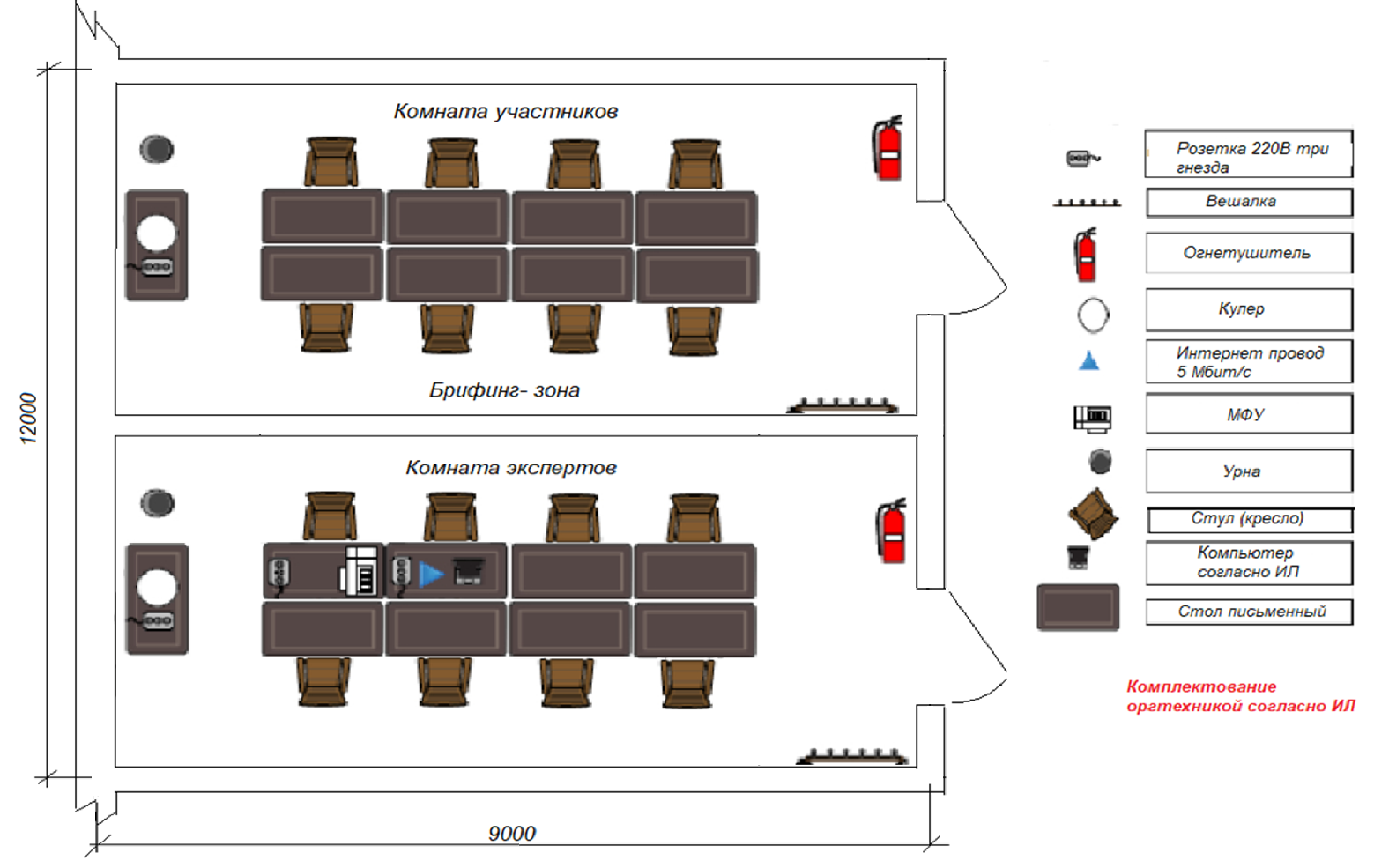 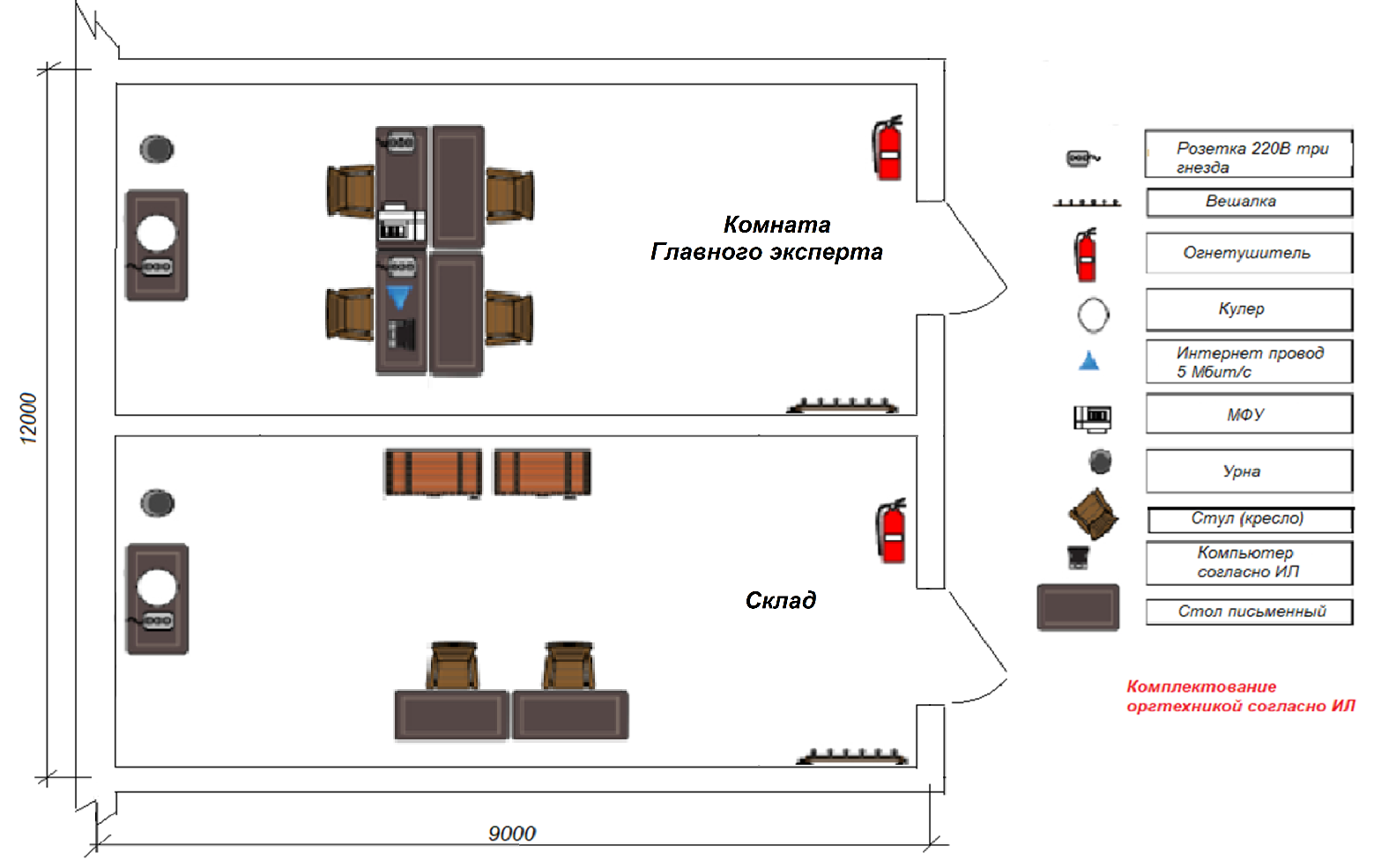 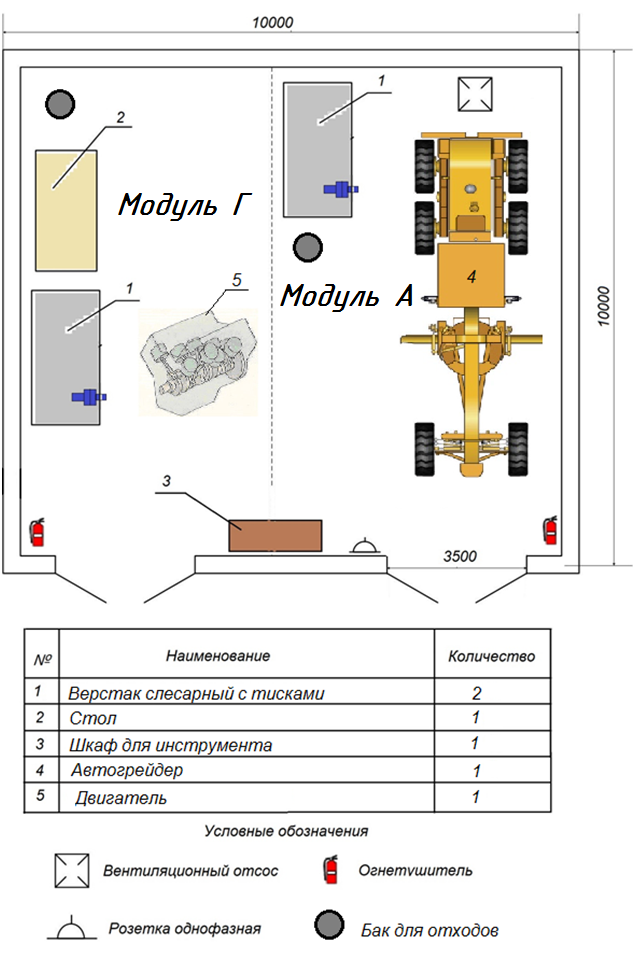 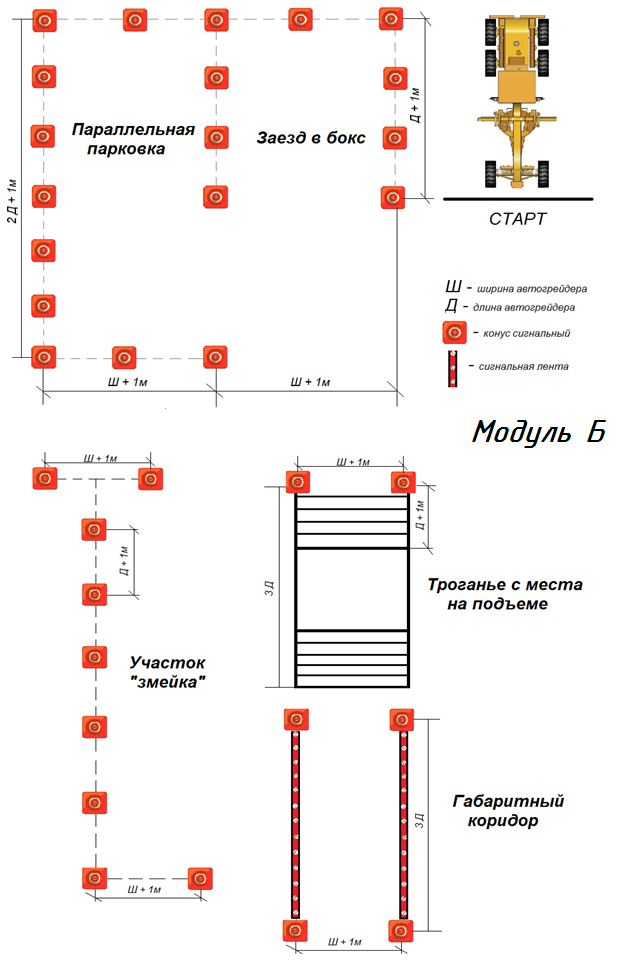 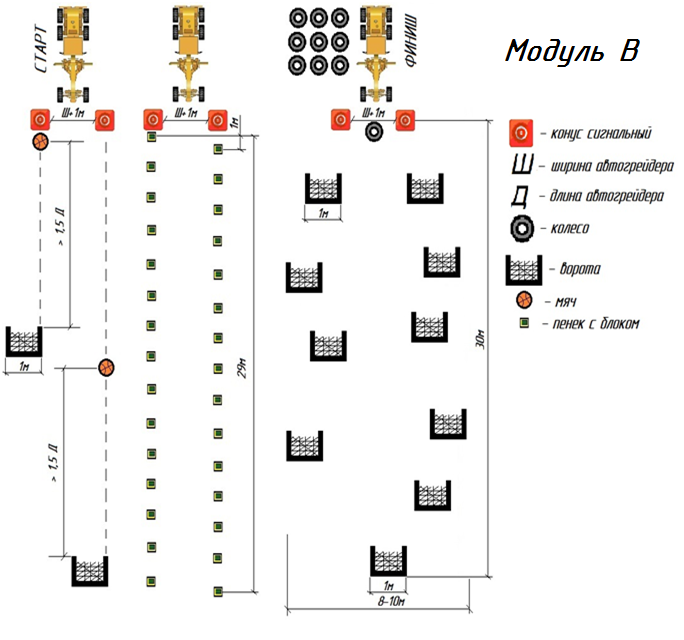 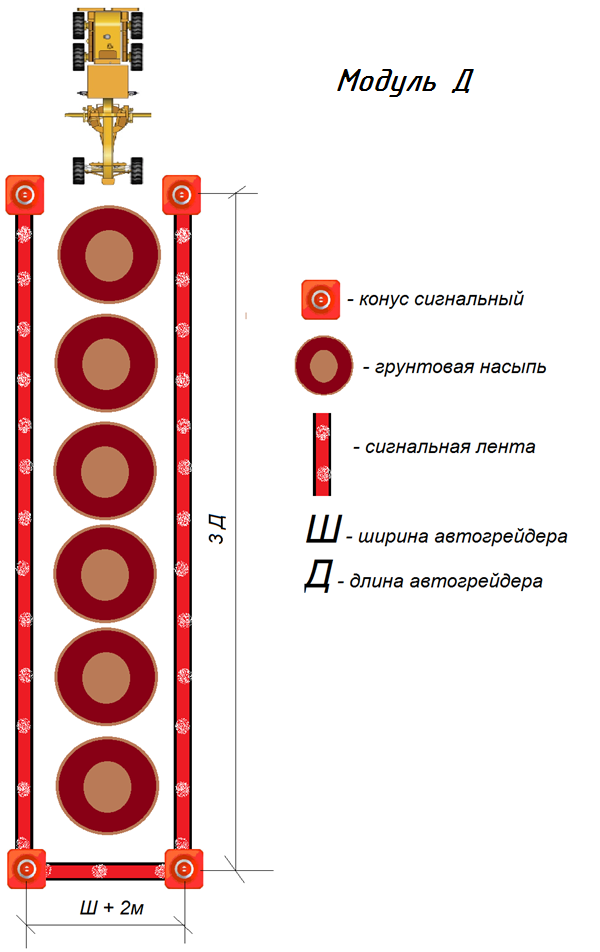 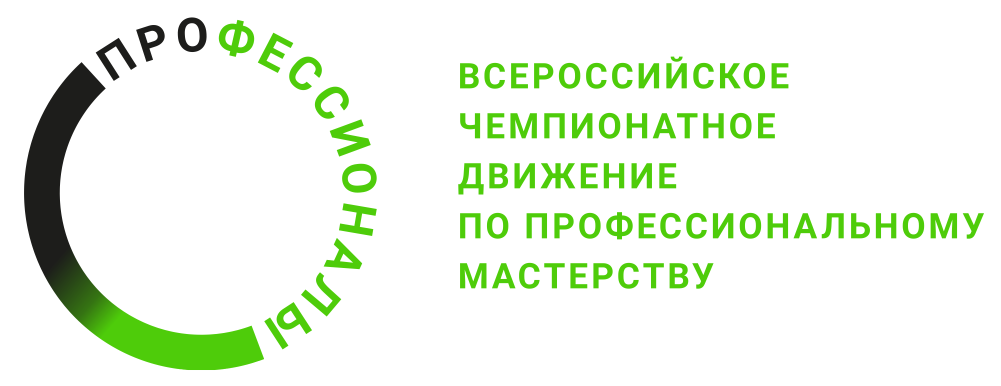 